Classroom Donations Wish List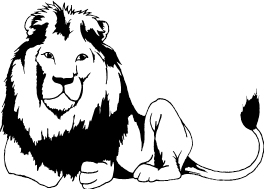 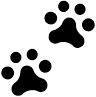 **Please note that all essential classroom supplies will be provided by the school, however, we always welcome donations! None of these supplies are required, however the teachers would really appreciate any donations.**Kindergarten:Earbuds or headphonesKleenexWhiteboard markersCopy paperCrayonsGlue sticksWashable markersHighlightersPencilsPost-itsScotch tapeWet wipesWhite glueCardstock paperPaper plates, napkins and cupsPaper lunch bagsZiplocsSharpiesStaplesFirst Grade: Pencils (we find Ticonderoga pencils hold up the best for classroom use)CrayonsGlue stickEar buds/headphonesKleenexReam of white copy paperBand-aidsPencil sharpener (for at home use)Scissors (for at home use)Second Grade:1 pair of ear buds/headphones (labeled with your child’s name)1 pack of glue sticks1 box of 24 count crayons 1 package of colored pencils1 package of highlighters1 pack of #2 pencils (Ticonderoga preferred)1 package of wide ruled binder paper2 composition notebooks (wide ruled)1 package of baby wipes1 package of black expo markers1 red spiral notebook (wide ruled)1 green spiral notebook (wide ruled)KleenexWhite copy paperBand-aidsPost itsThird Grade:1 pair of ear buds/headphones (labeled with your child’s name)1 pack of glue sticks1 box of 24 count crayons 1 package of colored pencils1 package of highlighters1 pack of #2 pencils (Ticonderoga preferred)1 package of wide ruled binder paper2 composition notebooks (wide ruled)1 package of baby wipes1 package of black expo markers1 red spiral notebook (wide ruled)1 green spiral notebook (wide ruled)KleenexWhite copy paperBand-aidsPost itsFourth Grade:1 binder (2 or 3 inch)5-tab dividers with pocketsPlastic folders with pocketsGlue sticksScissorsHighlightersBlack expo markers (thin and thick) Ear buds/headphonesWhite copy paperKleenexFifth Grade:Earbuds or headphones in plastic bag labeled with child's name1 dozen #2 pencils1 yellow Highlighter2 red ballpoint pens2 black Expo markers1 composition notebook - 70 page6 glue sticks1 ream of white copy paper1 package of wide ruled binder paper2 boxes of tissueSixth Grade:Ear buds/headphonesPencils3 different colored pensHighlighters1 package Index cards5 folders (each different colors) 1 binder (1”) with clear sleeve on frontPencil pouch5 subject notebooksWeekly planner/agenda for the school year4 Book covers (paper bags or store bought)Binder paperKleenexWhite copy paper